动漫与游戏设计专业人才培养方案临汾并丽艺通职业技术学校2023年9月目  录 专业名称（专业代码）………………………………………  1 入学要求………………………………………………………  1 基本学制………………………………………………………  1 培养目标………………………………………………………  1 职业范围………………………………………………………  1 人才规格………………………………………………………  1 主要接续专业…………………………………………………  3 课程结构………………………………………………………  4 课程设置及要求………………………………………………  4 教学时间安排…… …………………………………………… 7教学实施…………………………………………………… 10教学评价…………………………………………………… 11实训实习环境……………………………………………… 11专业师资…………………………………………………… 12其他………………………………………………………… 12临汾并丽艺通职业技术学校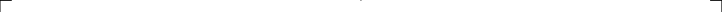 动漫与游戏设计专业人才培养方案一、专业名称（专业代码） 动漫与游戏设计（750109）二、入学要求初中毕业或具有同等学力三、基本学制 三 年四、培养目标本专业坚持立德树人，面向文化创意行业企事业单位，培养从事动漫设计 制作、游戏设计制作、游戏后期编辑合成等工作， 德智体美全面发展的高素质 劳动者和技能型人才。五、职业范围说明： 可根据区域实际情况和专业（技能）方向取得 1 或 2 个证书。人才规格本专业毕业生应具有以下职业素养、专业知识和技能：（一）职业素养1. 具有良好的职业道德，能自觉遵守行业法规、规范和企业规章制度。2. 热爱生活和自然，热爱动漫游戏专业，树立与社会需求相适应的职业理想。3. 具有刻苦钻研、与时俱进、团结协作的精神和继续学习的能力。4. 养成善于观察、勤于思考、乐于探索、勇于创新的习惯和品质。5. 掌握必需的现代信息技术， 具有较好的人文素养， 具备一定的就业和创 业能力。6. 树立正确的文艺观和审美观，自觉坚持为人民服务，为社会主义服务。（二）专业知识和技能1. 掌握绘画艺术基础理论知识。2. 掌握色彩理论知识和色彩搭配技法。3. 掌握基本的人体解剖知识和运动规律。4. 掌握基本的构图原理，具有初步的构图创作能力。5. 掌握动画、游戏、影视艺术基础理论知识。6. 了解我国及世界动漫游戏行业动态。7. 具备收集、选取艺术创作素材的能力。8. 具有初步的艺术审美和美术鉴赏能力。9. 具备 1—2 个工种的初、中级职业资格证书要求具备的职业能力。专业（技能）方向——动漫与设计制作1. 掌握动漫设计及制作的基本技能， 具有初步的动画创作和实际岗位工作 能力。2. 了解影视动画创作的发展概况和基础理论。3. 了解有关动画、影视的政策法规。 专业（技能）方向——游戏设计制作1.掌握游戏设计及制作的基本技能，具有初步的游戏创作和实际岗位工作能力。2. 了解游戏创作的发展概况与基础理论。3. 了解国家有关游戏、动画的政策法规。 专业（技能）方向— 游戏后期编辑合成1. 掌握游戏特效制作的基本技能，具有初步的游戏特效创作和实际岗位工作能力。2. 了解游戏特效创作的发展概况与基础理论。3. 了解有关游戏、动画的政策法规。七、主要接续专业高职： 动漫设计与制作、多媒体设计与制作、电脑艺术设计、影视广告、影 视动画、影视多媒体技术、数字媒体技术本科： 数字媒体艺术、动画设计、漫画专业八、课程结构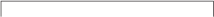 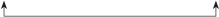 九、课程设置及要求本专业课程设置分为公共基础课和专业技能课。公共基础课包括德育课、文化课、体育与健康、公共艺术、历史，以及其 他自然科学和人文科学类基础课。专业技能课包括专业核心课、专业（技能）方向课和专业选修课。实习实 训是专业技能课教学的重要内容，含校内外实训、顶岗实习等多种形式。（一）公共基础课（二）专业技能课1. 专业核心课692.专业（技能）方向课（1）动漫设计制作703. 专业选修课（1）艺术欣赏。（2）综合绘画。（3）电脑图形软件。（4）多媒体创意。（5）日语基础。（6）国画线描。（7）市场参观考察（8）写生4. 综合实训综合实训是在学完本专业所有专业技能方向课的基础上，以提升学生综合 职业能力为教学目标，通过与企业合作开发综合实训项目，强调实训的任务性、 结果性，以获得合乎企业要求的产品或符合职业要求的规范操作为目的，实训过程中尽量创设企业环境，按企业标准管理和考核学生。5. 顶岗实习顶岗实习指学生到动漫游戏相关企事业单位对应岗位跟班实习，是学生就业前重要的实践性教学环节，由学校和实习单位共同组织实施。通过实习，使学生了解动漫游戏行业一线生产、服务情况和人文环境，能运用所学知识 和专业技能完成岗位工作任务，初步具备动漫游戏设计制作和经营管理能力。 要注重培养学生解决实际问题和自学的能力，提高综合职业素质，增强就业能力。十、教学时间安排（一）基本要求每学年为52周，其中教学时间40周（含复习考试），累计假期12周。1周一般为28学时。顶岗实习一般按每周30小时（1小时折1学时）安排。3年总学时数为3000~3300学时。实行学分制的学校，一般16~18学时为1个学分，3年制总学分不得少于170。军训、社会实践、毕业教育等活动，以1周为1学分，共5学分。公共基础课程学时一般占总学时的1/3，累计总学时约为1学年。专业技能课程学时一般占总学时的2/3，其中综合实训、顶岗实习累计总学分时原则上为1学年。在确保学生实习总量的前提下，可根据实际需要，集中或分阶段安排实习时间，行业企业认知实习应安排在第一学年。课程设置中应设立选修课程，其教学时数占总学时的比例应不少于10%。（二）教学安排建议7续表说明：（1）“√ ”表示建议相应课程开设的学期。（2） 本表不含军训、社会实践、入学教育、毕业教育及选修课教学安排， 学校可根据实际情 况灵活设置。十一、教学实施（一）教学要求1. 公共基础课公共基础课立足于提高学生文化素养，既为学生的专业学习服务，又为学 生的继续学习和终身发展打好基础。要从学生实际出发， 结合专业特点， 努力 进行教学改革， 从以教师为中心转变为以学生为主体， 通过自主学习、合作学习、 探究学习和分层教学等方法， 努力调动学生的学习积极性， 提高公共基础课教 学的有效性，促进学生综合素质的提高和职业能力的形成。2. 专业技能课专业技能课推行工学结合， 努力实现教学内容与职业标准、教学过程与生 产过程的对接。要在加强专业基础教学的同时， 强化对职业岗位技能的训练， 根据动漫游戏专业的特点， 加强教师的专业示范和个别指导， 通过理论实践一 体化的教学模式， 促进学生专业知识和技能的同步增长， 确保专业教学既满足 职业岗位的需求，又为学生未来的职业发展打下坚实基础。（二）教学管理努力加强专业教学的科学化、规范化、制度化管理。建立教材使用的学校审批制度，确保教材使用的合理性和规范化；根据动漫游戏专业的特点，建立加强教学过程管理的有效机制，确保课堂技能训练的合理密度和强度，努力提高课堂教学的质量；从加强质量管理的要求出发，研究专业教学评价的改进方法，努力增强评价的客观性，促进教学质量的全面提高。十二、教学评价应根据本专业培养目标和人才规格要求，建立科学合理的教学评价标准，制 定适应动漫游戏专业特点的评价办法，实行评价主体、评价方式、评价过程的多 元化：专业技能课的教学评价实行校内校外评价相结合，职业技能鉴定与学业考 核相结合；公共基础课实行教师评价、学生互评与自我评价相结合，过程性评价 与结果性评价相结合。不仅要关注学生对知识的理解和技能的掌握，更要关注学 生运用知识以及在实践中解决实际问题的能力水平，重视学生职业素质的形成。学生所修课程均应考核，考核分为考试和考查。公共基础课、专业技能课一般为考试课程；专业选修课为考试或考查课程。文化课、专业知识课应推行教 考分离， 统一命题和阅卷；专业技能课可实行统一考试，集体评分。英语、计算 机应用基础等课程可采取学校与社会考核相结合的办法，课程结业，组织学生参加社会认可的等级考核，取得相应的等级合格证书。十三、实训实习环境本专业应配备校内实训室和校外实训基地。（一）校内实训实习室校内实训室主要设施设备名称和数量要求见下表。（二）校外实训基地校外实训基地主要是长期与院校合作的游戏设计公司、动画设计公司等， 主要设施设备要求同校内实训室或根据需要配备。十四、专业师资根据教育部颁布的《中等职业学校教师专业标准》和《中等职业学校设置 标准》的有关规定， 进行教师队伍建设， 合理配置教师资源。专业教师学历、 职称结构合理，至少应配备具有相关专业中级以上专业技术职务的专任教师2人， 其中双师型教师不低于 30%， 有业务水平较高的专业带头人， 并聘请行业企业 的业务骨干和专家担任兼职教师。专任专业教师应为动漫游戏及相关专业本科及以上学历， 具有中等职业学 校教师资格证书， 具备中级及以上本专业技术职务所要求的业务能力， 取得美 术设计类中级及以上职业（专业）资格证书，具有良好的师德和终身学习能力。十五、其他序号对应职业（岗位）职业资格证书举例专业（技能）方向1原画绘制动画绘制员多媒体作品制作员网络课件设计师（四级）计算机操作员动画设计制作2动画制作动画绘制员多媒体作品制作员网络课件设计师（四级）计算机操作员动画设计制作3影视动画编辑与合成动画绘制员多媒体作品制作员网络课件设计师（四级）计算机操作员动画设计制作4平面插图绘制动画绘制员多媒体作品制作员网络课件设计师（四级）计算机操作员游戏设计制作5游戏角色制作动画绘制员多媒体作品制作员网络课件设计师（四级）计算机操作员游戏设计制作6游戏场景制作动画绘制员多媒体作品制作员网络课件设计师（四级）计算机操作员游戏设计制作7游戏后期编辑动画绘制员多媒体作品制作员网络课件设计师（四级）计算机操作员游戏设计制作8音效合成动画绘制员多媒体作品制作员网络课件设计师（四级）计算机操作员游戏设计制作9影片输出动画绘制员多媒体作品制作员网络课件设计师（四级）计算机操作员游戏设计制作顶岗实习综合实训专专业︵技能︶方向课动漫设计制作方向1. 原画绘制2. 动画制作3. 影视动画编辑与合成专专业核心课美术基础构成基础平面设计基础动画概论动画基本运动规律视听语言MAYA心理健康与职业生涯职业道德与法治中国特色社会主义哲学与人生语文数学英语信息技术体育与健康公共艺术历史共  公共基础课公序号课程名称主要教学内容和要求参考学时1中国特色社会主义依据《中等职业学校中国特色社会主义教学大纲》开设， 并与专业实际和行业发展密切结合362心理健康与职业生涯依据《中等职业学校心理健康与职业生涯教学大纲》开设， 并与专业实际和行业发展密切结合363哲学与人生依据《中等职业学校哲学与人生教学大纲》开设， 并与专业实际和行业发展密切结合364职业道德与法治依据《中等职业学校职业道德与法治教学大纲》开设， 并 与专业实际和行业发展密切结合365语文依据《中等职业学校语文教学大纲》开设， 并注重在 职业模块的教学内容中体现专业特色2046数学依据《中等职业学校数学教学大纲》开设， 并注重在 职业模块的教学内容中体现专业特色1707英语依据《中等职业学校英语教学大纲》开设， 并注重在 职业模块的教学内容中体现专业特色1878计算机应用基础依据《中等职业学校计算机应用基础教学大纲》开设， 并注重在职业模块的教学内容中体现专业特色1369体育与健康依据《中等职业学校体育与健康教学指导纲要》开设， 并与专业实际和行业发展密切结合17010公共艺术依据《中等职业学校公共艺术教学大纲》开设， 并与 专业实际和行业发展密切结合3611历史依据《中等职业学校历史教学大纲》开设， 并与专业 实际和行业发展密切结合36序号课程名称主要教学内容和要求参考学时1美术基础掌握素描、色彩静物和风景、绘画透视基础、艺用解剖、 速写等美术基础知识，具备良好的造型和色彩表现能力2162构成基础掌握平面构成、色彩构成、立体构成的基础知识， 初步 掌握形式美的基本规律、法则和原理1083平面设计基础掌握平面设计的版式、字体、图形、色彩等基础知识， 初步具备报纸、杂志、招贴海报、视觉形象（Ⅵ）等方面 的设计能力36序号课程名称主要教学内容和要求参考学时4动画概论了解动画的起源与发展、动画的分类、动画制作的工艺 流程；掌握动画制作的时间、空间、帧数、速度的概念及 相互关系，了解动画制作的基本原理，为专业学习奠定理 论基础366视听语言了解视听语言的基础理论和动画视听语言的主要特点 及创作技巧、手段与表现方法，并与动漫设计、游戏设 计、游戏后期编辑合成专业方向的实际和行业发展密切 结合，初步掌握基础性声音、画面的语言、语法应用与 剪辑方法367插画掌握二维绘画软件运用方法，具备运用数位板技术进 行插图、漫画绘制的能力， 能熟练运用画笔、滤镜、特效、 蒙版、色调等技能，初步具备电脑绘画与创意能力，具 有一般难度插画作品的创作能力，初步达到行业插画技 术要求36序号课程名称主要教学内容和要求参考学时1MAYA了解MAYA软件的应用，包括MAYA建模，材质绘制方法，蒙皮方法，灯光设置，预演动画，动画调试，粒子特效，物理特效等1082动画概论了解动画的起源与发展、动画的分类、动画制作的工艺 流程；掌握动画制作的时间、空间、帧数、速度的概念及 相互关系，了解动画制作的基本原理，为专业学习奠定理 论基础2405动画运动规律了解运动力学原理及动画中常见的各种自然现象的运动 规律， 了解动画中特殊运动技巧等方面的知识， 掌握常见 人物、动物和各种自然现象的运动规律，并能进行简单的 动画动作设计216课程类别课程类别课程类别课程名称学分学时学期学期学期学期学期学期课程类别课程类别课程类别课程名称学分学时123456公共基础课公共基础课公共基础课中国特色社会主义236√公共基础课公共基础课公共基础课心理健康与职业生涯236√公共基础课公共基础课公共基础课职业道德与法律236√公共基础课公共基础课公共基础课哲学与人生236√公共基础课公共基础课公共基础课语文12204√√√√√公共基础课公共基础课公共基础课数学10170√√√√√公共基础课公共基础课公共基础课英语10180√√√√√公共基础课公共基础课公共基础课信息技术8136√√√√公共基础课公共基础课公共基础课体育与健康10160√√√√√公共基础课公共基础课公共基础课公共艺术236√公共基础课公共基础课公共基础课历史236√√公共基础课公共基础课公共基础课公共基础课小计621 058专业技能课专业核心课专业核心课美术基础12216√√√√专业技能课专业核心课专业核心课构成基础6108√专业技能课专业核心课专业核心课平面设计基础354√专业技能课专业核心课专业核心课透视与结构472√专业技能课专业核心课专业核心课动画概论236√专业技能课专业核心课专业核心课动画基本运动规律12216√√专业技能课专业核心课专业核心课视听语言236√专业技能课专业核心课专业核心课小计40738专业技能课专业︵技能︶方向课动画设计角色设计236√专业技能课专业︵技能︶方向课动画设计分镜头绘制354√专业技能课专业︵技能︶方向课动画设计动画赏析236√专业技能课专业︵技能︶方向课动画设计MAYA6108√√专业技能课专业︵技能︶方向课动画设计小计13234课程类别课程类别课程类别课程名称学分学时学期学期学期学期学期学期课程类别课程类别课程类别课程名称学分学时123456专业技能课专业︵技能︶方向课就业指导118√专业技能课专业︵技能︶方向课专业技能课专业︵技能︶方向课专业技能课专业︵技能︶方向课专业技能课专业︵技能︶方向课专业技能课综合实训综合实训综合实训16288√专业技能课顶岗实习顶岗实习顶岗实习16288√专业技能课专业技能课小计专业技能课小计专业技能课小计1131940合计合计合计合计1773267序号实训室名称主要工具和设施设备主要工具和设施设备序号实训室名称名称数量1美术基础训练室画室25 人 / 间2动画制作实训室拷贝台1 个 / 每人2动画制作实训室动检仪1 台 /间2动画制作实训室投影装置1 套 / 间2动画制作实训室电脑1 台 / 人3数字动画实训室电脑1 台 / 人3数字动画实训室投影装置1 套 / 间3数字动画实训室电脑手绘板1 套 / 人